企业学员操作手册一、  注册/登录/忘记密码1、	注册1)	进入“深圳智慧中小企业”网站首页 szsme.zxqyj.sz.gov.cn，点击右上 角的“注册“按钮，进入如下注册页面。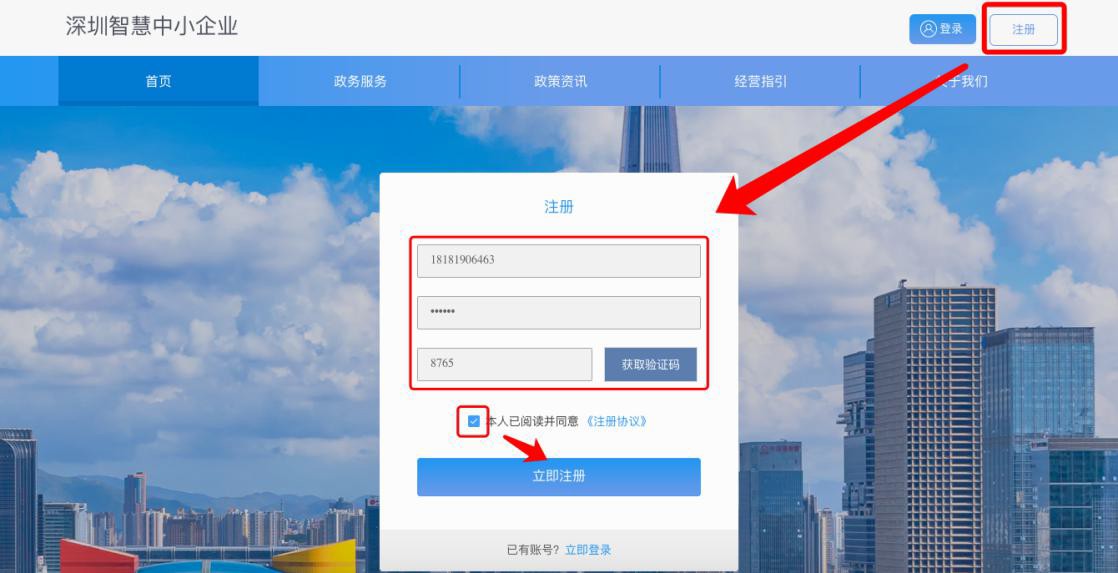 2)	输入手机号码和密码，点击“获取验证码”获取并填写验证码，勾选“本 人已阅读并同意《注册协议》”，点击“立即注册”，注册成功。3)	页面将自动跳转至登录页面，用户可进行登录。2、	登录方法一：密码登录1)	点击右上角的“登录”按钮，将进入“密码登录”页面。2)	输入手机号码和登录密码，填写图形验证码，点击“登录”，登录成功。方法二：验证码登录点击“验证码登录”，用户可通过手机验证码登录。二、个人中心—企业信息1、	企业认证1)	点击右上角“个人中心”，在企业信息页面中点击企业认证下方“去认 证”按钮，进行企业认证。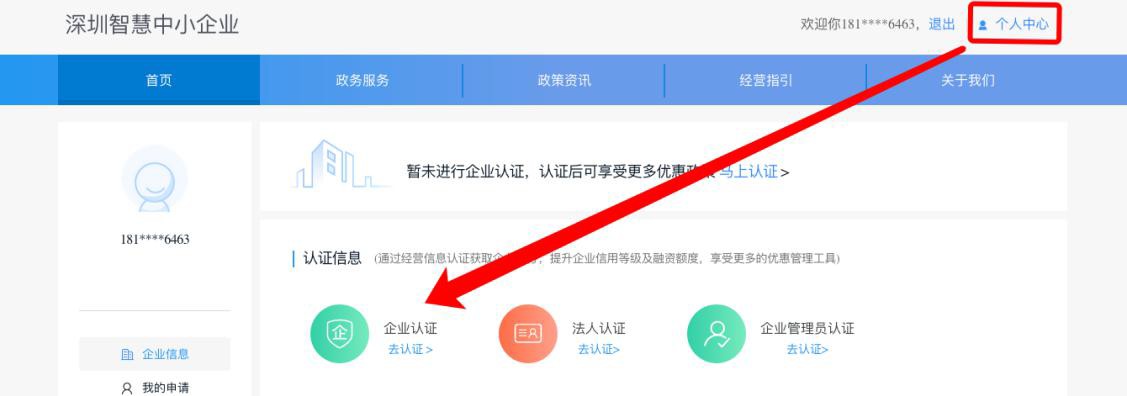 2)	按照要求填写企业真实信息，完成认证。（目前仅支持三证合一企业 注册，是否三证合一选择“是”，如有非三证合一的，请与老师联系）三、学员报名课程—紧缺人才培训报名1.	学员登录后进入首页。 向下滑动页面找到“紧缺人才培训”入口，点击进入。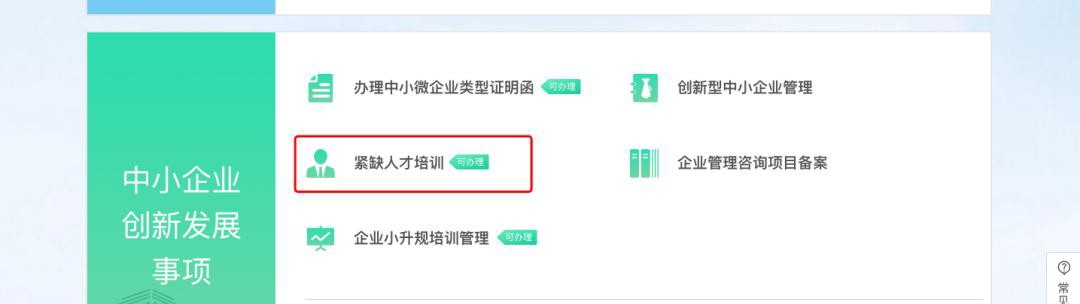 2.	找到老师指定的课程，点击课程卡片中的“报名”按钮，可进入课程详情页。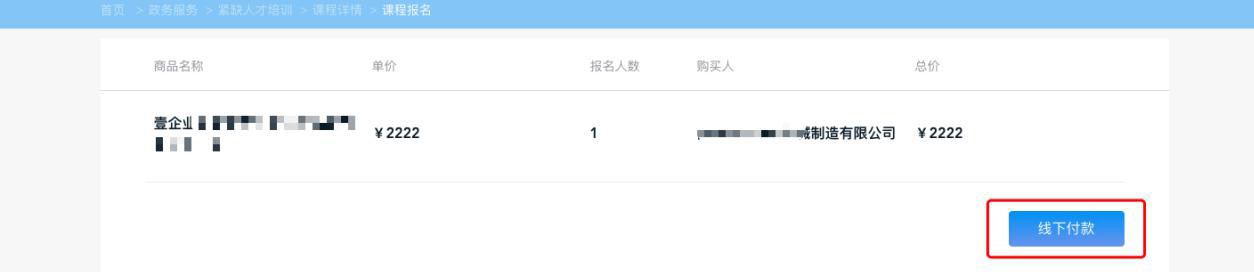 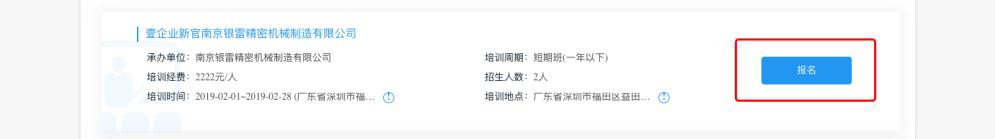 点击课程详情页中的“立即报名”按钮可报名该课程。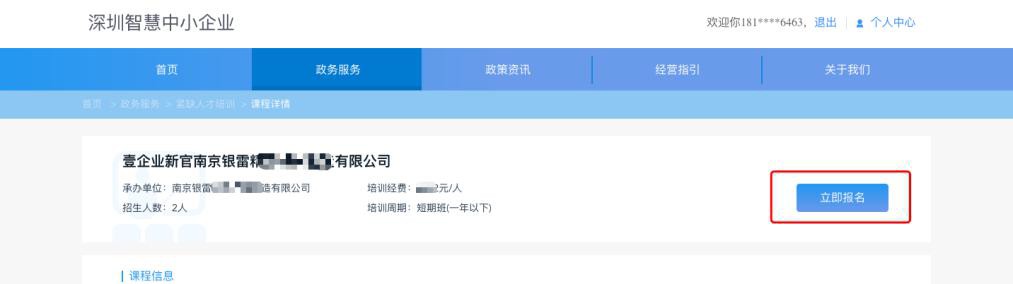 3.	添加并填写报名学员信息进行报名。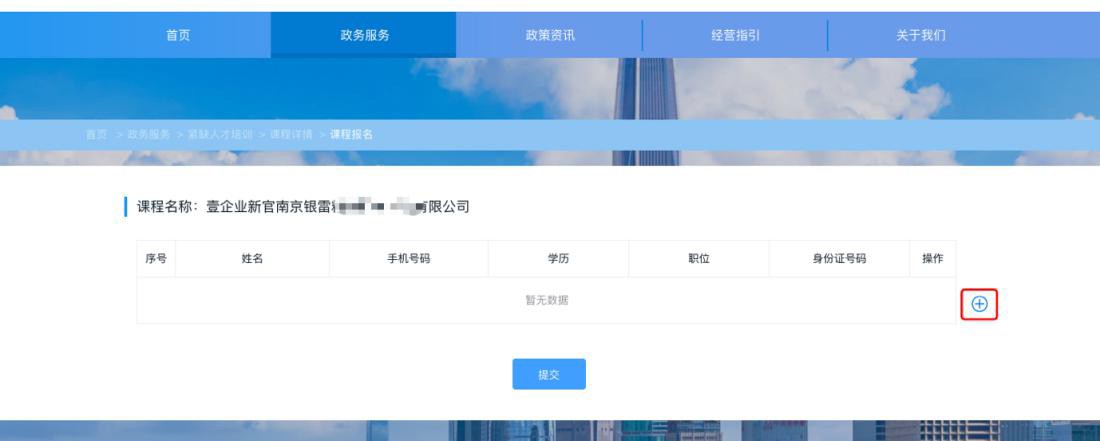 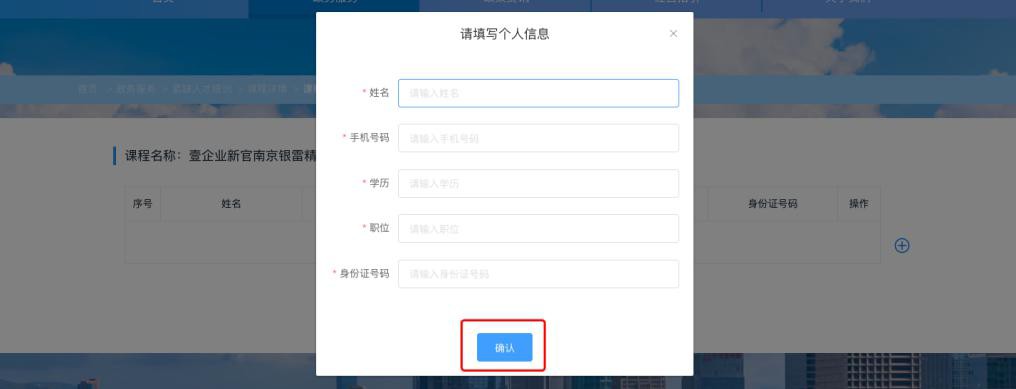 点击提交后，弹窗提示是否管理员认证时，选择“继续报名”。4.	点击线下付款确认下单，按照展示的线下收款账户信息线下付款。四、常见问题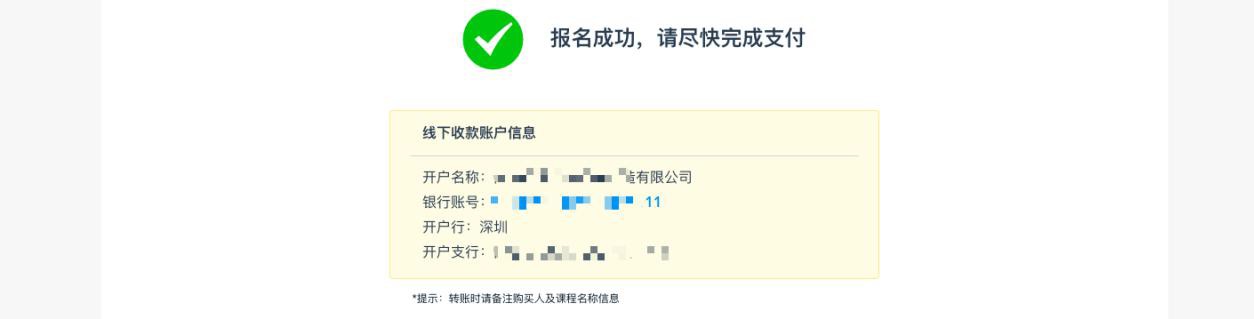 1.	手机号提示格式有误？ 尝试直接输入手机号，而非复制粘贴。 2.	企业认证时，提示信息不一致？请确认企业名称和代码输入正确，前后无空格；企业名称中有括号的， 请使用英文括号“()“；企业信息可通过 http://www.gsxt.gov.cn/确认。3.	提示要求管理员认证？ 无需进行管理员认证，点击继续报名即可。 4.	是否要进行法定代表人认证？无需。5.	企业认证时提示认证次数超过 10 次？ 为保障企业信息安全，企业认证有错误次数限制，请确定企业认证的信 息无误，第二日再次认证。如系统操作过程中有其他疑问，请于工作日 9 点-18 点致电技术支持 0755-88674331 咨询。